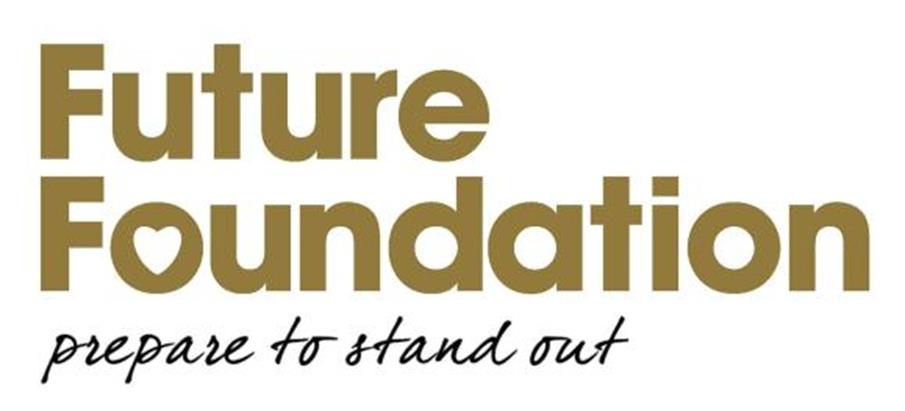 2011-201221st Century Community Learning CentersReef House After-school ProgramParent AgreementO be very sure That no man will learn anything at all, Unless he first will learn humility.  Lord LyttonTable of ContentsProgram Overview					321st CCLC Quality Standards & Expectations				4Youth Program Quality Assessment (YPQA)					4Program Organization					5Administrative Expectations					6Advisory Council					7Family Involvement					8Program Calendar					8 - 9Personnel Policies				           10 Recruitment and Retention Plan					28Program Staff Responsibilities				      	37Staff Code of Conduct					38Sexual & Other Unlawful Harassment					39Student Code of Conduct					39Bright from the Start					42Georgia’s Code of Ethics for Educators					43	Handbook Acknowledgement Form					44Program OverviewMission StatementOur mission is to level the playing field for youth in metro Atlanta by providing quality education, health, and life skills programs.Reef House 21st Century Community Learning Centers ProgramThe mission of Reef House After-school Program’s 21st Century Community Learning Centers(CCLC) Program is to enrich the lives of Reef House students and their families with opportunities for academic achievement; physical, performing and visual arts activity; positive youth development; and family involvement with community and partnership-driven after school program services. Future Foundation is the lead organization, primary partner and sponsor of the 21st Century Community Learning Centers (21st CCLC) Program, which is under the Title IV, Part B of the Elementary and Secondary Education Act, as amended by the No Child Left Behind Act of 2001. The 21st CCLC are defined as centers that offer academic, artistic, and cultural enrichment opportunities to students (in grades 5-12) and their families when school is not in session. The purpose of the program is to increase students’ academic achievement, increase positive student behavior, engage adult family members, and establish and maintain partnerships and collaborative relationships. The program is aligned with Common Core Georgia Performance Standards (CCGPS) and funded by the Georgia Department of Education.This staff handbook will provide you with all the necessary information regarding the operation of the 21st CCLC Program.  Please read this handbook in its entirety and keep it handy for reference and further questions. 21st CCLC Quality Standards & ExpectationsActivities reflect and promote the mission of the program.Daily schedule provides activities that are engaging, varied and flexible.The program provides a mix of well-structured and loosely structured activities that support and promote creativity.Participants are involved in program planning and development.Program activities enhance the positive development of youth.Program staff works to influence learning and increasing knowledge for participants.Participants experience and learn about diversity.The program builds upon community resources.The program offers opportunities for age appropriate learning, physical activity, skill building and development.Youth Program Quality Assessment Future Foundation’s 21st CCLC sites will follow and demonstrate elements of the Youth Program Quality Assessment (YPQA).  YPQA is a validated self-assessment tool designed to evaluate the quality of youth programs and identify staff training needs. It has been used in community organizations, schools, camps, and other places where youth have fun, work, and learn with adults.  The YPQA evaluates the quality of youth experiences as youth attend workshops and classes, complete group projects, and participate in meetings and regular program activities. For staff, the YPQA process is a great way to see what is really happening in their programs and to build professional competencies.What does the YPQA assess?Safe environmentSupportive environmentInteractionEngagementYouth-centered policies and practicesHigh expectations for youth and staffAccessThe Self-Assessment TeamEach 21st CCLC site will have a self-assessment team consisting of program director, at least two (2) program staff, evaluator, school personnel, and community partner.  Program OrganizationFuture Foundation AdministrationQaadirah Abdur-Rahim, Chief Executive OfficerVeronica Hammonds, Chief Financial OfficerMonica Evans, Chief Operating OfficerJavana Monson-Hodges, Data Management SpecialistChamarla Brame, Academic Intervention SpecialistReef House Learning Center1892 Washington Road, East Point, GA 30344Program Operating Hours: Monday – Friday, 3:00 – 8:00 p.m.Lamar Hayes, Program ManagerPhone: (404) 766-0510E-mail: Lhayes@future-foundation.comNakies Smith, Program AssistantBreona Mueller, Program AideVacant, Program Aide Vacant, Lead TeacherSabrina Callahan, DriverReef House Teen Center3571 Breningham Drive, College Park, GA 30337Program Operating Hours: Monday – Friday, 3:00 – 8:00 p.m.Lewis Hutto, Program ManagerPhone: (404) 766-0510Mobile: (404) 399-5913E-mail: lhutto@future-foundation.comNicole Johnson, Program AssistantShane Kidd, Program AideMonica Dumas, Program Aide Jason Quaynor, Lead TeacherLawrence Sanford, DriverReef House Banneker Teen Center6015 Feldwood Road, College Park, GA 30349Program Operating Hours: Monday – Friday, 3:30 – 7:30 p.m.Eddrena Clark, Program ManagerPhone: (404) 766-0510Mobile: (708) 526-1815E-mail: eclark@future-foundation.comDouglas Taylor, Program AssistantZariah Perkins, Program AideVacant, Program Aide Terri Gittens, Lead TeacherSedreka Harris, DriverReef House McNair Teen Center2800 Burdett Road, College Park, GA 30349Program Operating Hours: Monday – Friday, 4:00 – 8:00 p.m.Javana Monson-Hodges, Program ManagerPhone: (404) 766-0510Mobile: (678) 663-9217E-mail: Jhodges@future-foundation.comCourtney Godfrey, Program Assistant			Rachel Smith, Lead TeacherJames Garrett, Program Aide Partners and CollaboratorsCity of College Park Recreation DepartmentFulton County Schools	Middle Schools	Hapeville Charter, McNair, Main Street Upper Academy, Paul D. 	West, Woodland	High Schools  Banneker, Hapeville Career Academy, Tri-CitiesCPEC: Communities in Schools, Families First, Fulton County Workforce Development-Youth Enrichment Services, Fulton County Health Department-Oak Hill Child and Adolescent Center, Saving Our Sons and Sisters International-SOSSI, Wisdom To Believe, and Youth Enhancement Services(YES)University of Georgia Cooperative Extension, Fulton County 4-HAdministrative Expectations of21st CCLC ProgramStaff-to-participant ratios and group size enable the staff to meet the needs of participants.Program policies and procedures are responsive to the needs of children and their familiesThe administration provides sound leadership and managementThe program sets clear expectations for participant behavior and active, consistent participation.Program policies and procedures exist to enhance the health and safety of all children and youth.The program solicits feedback from children and their families about program activities.The program engages families as partners in its success.The program builds links to the community.Emergency information for each participant is on file and accessible.The program has a clear vision and mission and a plan to support continuous growth.The program has a system for using information for learning and program improvement as well as for measuring outcomes relevant to program activities.Advisory CouncilFuture Foundation’s 21st CCLC Advisory Council is the cornerstone of governance and is based on some fundamental premises including:  In order to be most effective, services and supports for families must be provided close to where people live, work and go to school.Parent’s best understand the environment in which they live and what services and supports will be effective.Professionals provide valuable advice and support and are more effective when they work as partners with participants and neighborhoods.Strengthening youth, families, and neighborhoods occurs as a result of active involvement in finding solutions and “ownership” for results.Advisory Council Membership and ParticipationThe Advisory Council must include broad representation and active participation from students, parents, school personnel, administrative program staff, and community partners.  Meetings are held quarterly to review the progress of the program and provide advice on the direction of future years.  In between meetings, e-mails/phone calls/individual meetings keep advisory council members apprised of the program.Family InvolvementIt is an expectation of Future Foundation’s 21st CCLC Program that parents are thoroughly involved.  Some ways parents may be involved is through volunteering for the program, participation in family events, proving input for the Advisory Council and/or visiting the program.  As a requirement of the program, parents will also be asked to complete 10 hours of volunteer service, attend a minimum of five (5) parent workshops/family fun nights, and submit a post survey regarding their child’s social and academic progress throughout the school year.Program CalendarFuture Foundation’s 21st CCLC Program will follow Fulton County Schools calendar during the school year.  Sites will not be opened during the following situations:Days when the Fulton County School district is closed including school holidays. When the Fulton County Schools district is closed due to inclement weatherScheduled professional development days (to be determined each semester)Also, whenever the Fulton County Schools district cancels after-school activities due to inclement weather, Future Foundation’s 21st CCLC Program will be closed.  Please watch local media broadcasts for up to date information.IMPORTANT DATES TO REMEMBER		Fall 2015			August 17			Program Begins			September 7 		Labor Day Holiday			October 9			Teacher/Student Holiday			October 12			Teacher Workday			November 23-27		Thanksgiving Holiday			December 18		Last Day of First Semester			December 21-January 1	Winter BreakSpring 2016			January 6			First Day of Second Semester			January 18			Martin Luther King Jr. Holiday			February 12			Professional Development DayFebruary 15			Presidents Day			March 10			Teacher Workday			March 11			Professional Development Day			April 4 - 8			Spring Break			May 25			Last Day of Programming			May 26			Last Day of School			REEF HOUSE WILL OBSERVE MAJOR HOLIDAYSPersonnel PoliciesEach 21st CCLC employee is selected for the program based on experience, qualifications, and commitment to the program.  Future Foundation’s 21st CCLC Program holds high expectations for performance in accordance with the mission and goals of the grant.  Therefore, program administration will strive to contribute as much as possible to the well-being, satisfaction and success of each staff member.CommitmentYou have committed to facilitate a course for a specified period of time.  Some of the classes will be standard offerings for our students, including homework help and tutorial, CRCT/EOCT preparation, and technology.  However, classes will be created or reinstated based solely on STUDENT DESIRE TO PARTICIPATE. Civil Rights Protection PolicyThe central purpose of the 21st CCLC Program is to provide programs that enhance children’s social and intellectual development while improving self-esteem, character, academic performance, and physical well-being. We can realize these goals only in an atmosphere of trust and respect. Discrimination and harassment will not be tolerated in the Reef House community.Future Foundation is committed to creating and maintaining an educational and working environment that is free of any form of unlawful discrimination. Reef House After-school Program is committed to a policy of nondiscrimination toward its students and its employees, and it will not tolerate unlawful harassment based on race, color, creed, disability, national/ethnic origin, age, religion, sex, sexual orientation or disabled veteran/Vietnam-era veteran status.The organization has, therefore, created guidelines and procedures for the resolution of grievances alleging violation of its Civil Rights Policy. (Alleged violations involving sexual harassment are addressed using the Sexual Harassment Policy.) While these procedures provide sanctions for speech and behavior that violate state and federal law, importantly, they also describe ways of resolving informally the various conflicts and disagreements. These guidelines and procedures are available to anyone who, at the time of the alleged violation, is either employed by or participating in any programs offered at Future Foundation.These procedures are not intended to inhibit or restrict the free expression or exchange of ideas. The procedures address unlawfully discriminatory or harassing behavior.Conflict of Interest21st CCLC staff have an obligation to conduct business within guidelines that prohibit actual or potential conflicts of interest.  An actual or potential conflict of interest occurs when an employee is in a position to influence a decision that may result in a personal gain for that employee or for a relative as a result of Future Foundation business dealings.   Personal gain may result not only in cases where an employee or relative has a significant ownership in a firm in which Future Foundation does business, but also when an employee or relative receives any kickback, bribe, substantial gift, or special consideration as a result of any business transaction. This policy establishes only the framework within which Future Foundation wishes the business to operate.  Please contact the program director for more information or questions about conflicts of interest.Staffing RequirementsFuture Foundation will complete annual national criminal background checks and fingerprinting on all staff (employees, contractors, and volunteers) that have direct contact with the children in the after school program.  Back ground checks include:  Child Abuse Registry, Criminal History, and Sex Offender Registry.  These are all in compliance with Future Foundation’s standards for hiring employees with criminal history.Application ProcessTo provide initial screening and adherence to nondiscriminatory hiring practices of applicants the following procedures must be followed.  This procedure outlines required steps for employment of all positions.Applicants will be processes upon receipt by the 21st CCLC site coordinator and submitted to HR for appropriate payroll processing.If a background check is returned with questionable results, HR uses a criminal history rubric.  All hiring decisions are made by the site coordinator and is final.Each staff must:Complete an applicationComplete W-9 Tax FormBe fingerprinted with a National Background CheckComplete an Emergency Contact FormCriminal History Hiring PolicyCriminal background investigations ensure that no persons have been found guilty of, regardless of adjudication, or entered a plea or nolo contender or guilty to, any offense prohibited under any of the following provisions of the Georgia Statutes or under any similar statute of another jurisdiction.  If an applicant has been found guilty of any of these offenses; it will render them ineligible for employment and/or result in termination.Not eligible for hire:Sexual offenses (lewd & lascivious conduct, sexual battery, sexual misconduct, indecent exposure, prostitution, pornography, offense relating to obscene literature, etc.)Abuse, neglect, or exploitation of children, elderly, or disabled personsContributing to the delinquency or dependency of a childExtreme violence (murder, manslaughter {including vehicular/involuntary}, vehicular homicide, aggravated assault/battery, felony battery, battery on a minor, etc.)Kidnapping and/or false imprisonment Taking, enticing, or removing a child beyond the state limits with criminal intent pending custody proceedings or to avoid producing a child at a custody hearing or designated personExhibiting firearms or weapons within 1,000 feet of a schoolPossession of an electric weapon/device, destructive device, or other weapon on school propertyArsonFelony theft, robbery, fraud, forgery, or related crimeFelony drug offenses or felony fraudulent sale of controlled substancesResisting arrest with violence Depriving a law enforcement, correctional, or correctional probation officer means of protection or communicationHarboring, concealing, or aiding an escaped prisoner or juvenile inmateEncouraging or recruiting another to join a criminal gangIntroduction of contraband into a correctional facilityExtortion Not eligible for hire if felony offense appears on background check:Felony bad checkMisdemeanor burglary related to theftFelony possession of a concealed weaponMisdemeanor drug and/or paraphernalia offensesNot eligible for hire if offense is less than 5 years old:Misdemeanor bad checksPetty theftMisdemeanor fraud related offensesMisdemeanor possession of a concealed weaponMisdemeanor battery/assaultCruelty to or neglect of animalsConfidentiality RequirementsAll 21st CCLC employees, contractors, and volunteers must respect the absolute rights of clients’ confidentiality, except as expressly permitted by the client or potential client in writing or as required by the law. All program staff are bound by the Information Privacy Principles, which are included in the employment application.Performance Management ProcessPolicy It is the policy of Future Foundation that our agency shall have an operative performance management system. The purpose of the performance management system is to ensure that: The work performed by employees accomplishes the work of the agency;Employees have a clear understanding of the quality and quantity of work expected from them; Employees receive ongoing information about how effectively they are performing relative to expectations; Awards and salary increases based on employee performance are distributed accordingly; Opportunities for employee development are identified; and Employee performance that does not meet expectations is addressed. An operative performance management system shall consist of: A process for communicating employee performance expectations, maintaining ongoing performance dialogue, and conducting annual performance appraisals; A procedure for addressing employee performance that falls below expectations; A procedure for encouraging and facilitating employee development; andTraining in managing performance and administering the system.Definition Performance management – A management process for ensuring employees are focusing their work efforts in ways that contribute to achieving the agency’s mission. It consists of three phases: (a) setting expectations for employee performance, (b) maintaining a dialogue between supervisor and employee to keep performance on track, and (c) measuring actual performance relative to performance expectations. Work plan – A document that describes the work to be completed by an employee within the performance cycle, the performance expected, and how the performance will be measured. Corrective action plan – A short-term action plan that is initiated when an employee’s performance fails to meet expectations. Its purpose is to achieve an improvement in performance. Individual development plan – An action plan for enhancing an employee’s level of performance in order to excel in the current job or prepare for new responsibilities. Performance appraisal – A confidential document that includes the employee’s performance expectations, a summary of the employee’s actual performance relative to those expectations, an overall rating of the employee’s performance, and the supervisor’s and employee’s signatures. Performance documentation – A letter, memo, completed form, or note on which the supervisor indicates the extent to which the employee is currently meeting expectations and provides evidence to support that conclusion. Policy Supervisors and managers are responsible for managing the performance of their employees. Future Foundation’s agency policy shall specify how the three phases of performance management will be carried out. Individual departments shall adopt performance management practices that are consistent with the requirements of this policy and that best fit the nature of the work performed and the mission of the organization.Communicating employee performance expectations During the first quarter of the agency’s twelve-month work cycle, supervisors shall meet with their employees, establish expectations regarding their employees’ performance, specify how employees’ actual performance will be measured and their success determined, and impart to them an understanding of how meeting these expectations will contribute to the achievement of the agency’s mission. Performance expectations shall be written at the “meets expectations” level (the midpoint of the state rating scale) and shall be documented on a form defined by the agency – the “work plan.” Work plans shall be signed and dated by both the supervisor and the employee. Maintaining ongoing performance dialogue Employees shall be responsible for meeting their performance expectations. Progress toward meeting expectations shall be measured, reported, discussed, and documented throughout the work cycle. Supervisors are expected to use appropriate supervisory techniques to support employee efforts to meet or exceed their performance expectations. When expectations change during the course of the work cycle, supervisors shall communicate these changes and modify work plans as necessary. Modifications shall be signed and dated by both the supervisor and the employee. Conducting annual performance appraisals At the end of the work cycle, supervisors shall evaluate employees’ performance during the past year compared to their performance expectations. They shall use verifiable information collected and documented throughout the cycle to determine the extent to which actual performance has met the expectations defined in the work plan. The evaluation shall be documented on a standard form defined by the agency – the “appraisal.” The annual performance appraisal shall use a 3-level rating scale for reporting overall performance. Each category to be appraised will be numerically evaluated as follows: (1)       Exceeds Expectations, (2) Meets Expectations, and (3) Needs Improvement.  A rating at the midpoint of the scale shall indicate that an employee’s performance has met expectations. Prior to discussing a completed performance appraisal with an employee, a supervisor shall review the appraisal with the next-level manager to ensure that ratings are appropriate and consistent. Supervisors shall discuss the appraisals with their employees. Both supervisor and employee shall sign and date the completed performance appraisal indicating that the discussion has taken place. Addressing Poor Performance When an employee’s performance falls below expectations at any time during the performance cycle, the supervisor shall document the performance deficiency and take actions, including (if appropriate) disciplinary action, to assure that performance expectations will be met within a reasonable period of time. The supervisor shall document the performance that falls short of expectations by preparing a corrective action plan or other documentation. The documentation will specify (a) the performance problem, (b) the steps to be taken to improve performance, including the timeframe for improvement, (c) the consequences of failure to improve, and (d) a follow-up date. A corrective action plan shall be considered successfully completed only when the employee’s actual performance has improved to the point where expectations are being met. The agency’s performance management policy shall specify the relationship between disciplinary policy and performance management. Performance deficiencies that occur during the performance cycle shall be referenced in the annual performance appraisal. Professional Learning Plan and ScheduleIt is the policy of Future Foundation that our agency should have a professional learning plan. The purpose of the professional learning plan is to ensure that:Staff has current best practices in youth development and educational services.Future Foundation has the ability to grow our internal talent pool.  Staff has opportunities to learn and grow their capacity to be great in their work.Future Foundation students have access to the highest quality programming available.Future Foundation’s Professional Learning Process includes:Future Foundation conducts a Staff Needs Assessment each Fall semester.End of Year Performance evaluations are completed each December/January.Professional learning opportunities are selected based on the needs identified through our assessment and evaluation processStaff trainings will be available to all staff during the following times of year:	Monthly Staff Meeting Lunch and Learns Spring BreakProgramming breaks (end of May and beginning of August)Staff will have access to other training opportunities as provided by Future Foundation partners and funders, including 21st CCLC.Staff has the ability to make suggestions regarding training topics to be delivered in-house and by other organizations at any time based on the needs of their program.Supporting Employee Development Many employees may express interest in growing in their current positions or in furthering their careers in Future Foundation and the non-profit arena.  Supervisors shall work with them to identify strengths and weaknesses and, if appropriate, to help them prepare an individual development plan. Individual development plans may specify how employees can more fully apply their strengths in their current positions, build up areas of weakness, enhance their performance in their current positions, or develop the skills and experience they will need for possible future assignments. Transitions When employees move into or out of their positions, relevant performance information shall be communicated in a timely way. Probationary employees shall have work plans within a certain number of days (set by the agency) of their date of employment. To remove an employee from probationary status, the supervisor shall provide performance documentation, in a manner specified by the agency, that the probationary employee’s performance is at minimum meeting expectations.Employees whose responsibilities are changed substantially, either within their current position or by transfer (promotion, lateral transfer, or demotion), shall have work plans established within a certain number of days (set by the agency) following the new assignment. Access and Use of Performance Information Confidentiality of appraisals – Completed performance appraisals shall be retained on file by the agency for three years.  Records may be accessed during this time as stated below:Future Foundation’s Chief Operating Officer, Designated Custodian1892 Washington RoadEast Point, Georgia 30344In the event that the records are needed after three years, all files will be scanned in Docufree, an advanced web-based technology solution that stores documents on an internet server.  Lon-in information can be provided by Future Foundation’s Chief Financial Officer upon request.Properly informed personnel decisions – Agencies shall take measures to ensure performance information is appropriately and consistently used and that personnel decisions are based on appropriate performance information. Decisions involving promotions, performance-based disciplinary actions, performance-based salary increases, and reductions in force shall be supported by a current (completed within the past twelve months) appraisal on file. When current or former Future Foundation employees are being considered for hire or promotion, their past appraisals may be obtained for review by those involved in making the hiring or promotion decision. In Future Foundation’s performance management policy, the agency shall clarify which of the documents used for performance management purposes are confidential and which are not, as well as define what “confidential” means. Completed performance appraisals shall be treated as confidential.  However, employees’ work plans and any information recorded during the work cycle are encouraged to be made openly available for the purposes of clarifying performance expectations, tracking progress, or reporting on the status of the results achieved.Child Abuse & Neglect PolicyThe best way to help abused children is to prevent abuse from happening. But whenever abuse is suspected, reporting it is essential, and in many cases, it's the law. A report is not an accusation; it's merely a request for an investigation and possible help for the family.  This policy is designed to provide guidance if you believe a child is in danger.Recognizing AbuseThere are four main types of abuse:Neglect includes providing inappropriate clothing, food, or attention, lack of supervision, undue exposure to cold or heat or unnecessary risk of injury.Physical Abuse includes physically hurting a child, giving children alcohol, giving children medication without permission and excessively intensive training.Sexual Abuse includes any aspect of physical or verbal sexual abuse, and inappropriate contact.Emotional Abuse includes shouting, threatening or taunting children, constant criticism, bullying or unrealistic pressure to perform.Reporting AbuseReef House After-school Program staff have a duty to report any suspicions that a student is being abused, and Georgia law requires licensed after-school personnel to report.  If a staff member suspects danger, the situation should be reported immediately to the Reef House After-School Program Director.  The program director will investigate the circumstances, and call the Fulton County Department of Family and Children Services (DFCS) within two business days, as appropriate.  If a child is in immediate danger (obviously being beaten or left alone overnight, for example), the program director will contact the police immediately.It is important to note that persons who call to report suspected abuse do not have to be sure maltreatment has occurred. They simply report what they have seen or heard. The authorities will investigate and confirm whether or not abuse has occurred. People who call are asked to give the name and location of the child, and the name of the suspected perpetrator. Reports are confidential and those who call do not have to give their name. However, it is most helpful to the child in the long run if the reporter is willing to give his or her name and address and, if necessary, testify in court.What Will Happen NextIf a child is under age 18 and appears to have been abused or neglected by a parent or caretaker, DFCS will begin investigating immediately.  If the child is not in imminent danger, a caseworker will visit the family within 5 days.  If the person who makes the original report wants to know what DFCS did, he or she can call the department and find out whether the maltreatment was confirmed.Fulton County DFCS Satellite LocationsSouth Fulton Service Center				Southwest Service Center	5710 Stonewall Tell Road     			515 Fairburn Center, SWCollege Park, Georgia 30349 			Atlanta, Georgia 30331(770) 774-7500					(404) 699-4337Health, Safety, and Emergency Procedures21st CCLC staff should minimize the health and safety risk to all students, and must take such measures as are reasonable in the circumstances to protect students from known hazards and/or harm which could arise, and are responsible for taking reasonable care to protect their own and students’ health and safety. This means that staff should:ensure that any equipment is safe for usenot attend a session if they are unwell or have a contagious illnessif a student becomes unwell or is injured, assess the situation and contact the student’s parent/caregiver or medical servicestake care when lifting heavy objectsfamiliarize themselves with emergency procedures for evacuationEmergency Fire ProceduresWhen a fire alarm sounds, it must be taken seriously. All occupants must immediately evacuate the facility to the designated outdoor meeting area.  An emergency notebook (attendance forms and parental emergency consent forms) will be taken outside also. * Fire emergency drills will be practiced quarterly using alternative evacuation routes at each site.Emergency Tornado ProceduresIf a tornado warning is announced, 21st CCLC should assist with evacuating children to the designated hallway area. The emergency notebook (attendance forms and emergency parent consent forms) will be taken to the designated area. During the warning, Future Foundation’s administrative staff will monitor weather information by radio. LightningIf lightning is observed by staff while outdoors, children will immediately be directed to return to the building. Children playing near or under a tree will immediately be removed from the area. Power Failures21st CCLC staff will make every attempt to remain calm and to reassure the children about the power loss. Staff and children will remain in a designated room or in the outdoor play area until power resumes. If the power fails to resume, sessions will be cancelled and parents will be contacted. Shelter-in-Place ProceduresIn the event of a chemical or biological emergency, each site will follow a security plan known as “Shelter in Place” developed by the National Institute on Chemical Studies and recommended by the U.S. Department of Education. It is based on the notion that in a chemical or biological crisis, people are often safest if they remain inside. The plan is designed to keep students safe for several hours until hazardous substances are carried away by the wind. In the event of such an emergency, children outdoors would be brought inside the building without delay. Windows would be shut and entry doors to the center would be locked to get a better seal. Head staff person would immediately take attendance to be certain all children are present. For the safety of everyone, the center would be kept in “lock-down” status. Lost or Abducted Child ProceduresIn case of a lost child, the site coordinator will make every attempt to locate the lost or missing child in the immediate area while another designated adult leaves the room to involve the Program Director with the search. The police will be contacted within a reasonable amount of time, and the head staff person or administrator contacts the parents. In case of an abducted child, the head staff will immediately contact the Program Director, the police and parents. These procedures also take place during off site activities. *Emergency procedures are also posted for the convenience of parents to view. Every effort will be made by the staff to thoroughly protect children in the event of an emergency.Serious InjuryIf a child needs immediate medical attention, a staff member will call 911.  The parent and the child's physician will be called immediately thereafter. If we cannot reach the parent, the emergency contact will be phoned. The staff member who witnessed the emergency situation will accompany the child to the hospital, bringing records and all parent permission forms. Parents will be notified of all known minor and major injuries by a written incident report.  It is vital that the emergency information regarding your child be kept current. IllnessIf a child has any of the following sign or symptoms of illness, he/she will be sent home from the 21st CCLC program:Diarrhea	FeverHead LiceUntreated Skin InfectionSevere CoughingDifficulty BreathingVomitingNoticeable Adverse Reactions to Prescribed MedicationsOver 101 Degree TemperatureSevere HeadacheContagious DiseasesStaff, or any other persons being supervised by the staff, shall not be allowed to enter the 21st CCLC program site if they knowingly have, or have been exposed to, certain communicable diseases. Staff members and participants experiencing symptoms such as fever or diarrhea are prohibited from entering each site as well. Teaching Disadvantaged and Culturally Diverse StudentsThere are various concepts suggesting that those who serve persons living in poverty need a better understanding of poverty to provide effective programming. This fact sheet which builds upon those concepts, is based on A Framework for Understanding Poverty written by Ruby Payne in 1998.  Dr. Payne developed her framework after years of personal observation and research as an educator.  She is quick to point out that the framework is based upon patterns of human behavior; there are always exceptions to the pattern.Generational vs. Situational PovertyThere are generally five reasons for poverty:Educational attainment of adult The structure of the family Immigration Language issues Addiction issues of adults Dr. Payne makes a clear distinction between Generational and Situational Poverty. Generational poverty is defined as two or more generations living in poverty. People in generational poverty exhibit certain ingrained patterns of behavior. These patterns are the result of having experienced the effects of poverty over time. The behaviors are part of their culture. For this reason, even though these individuals tend to have a much lower level of educational attainment, they do tend to have better coping and life skills than those in situational poverty.Situational poverty is the result of a change in circumstances – loss of a job, divorce, death of a spouse, etc. With situational poverty, the individual keeps the values and behaviors of the socioeconomic class from which they have come. These individuals often have more resources and are better connected with individuals who can provide assistance. They often have a higher level of education and therefore are more employable than those in generational poverty. But one of the greatest advantages is that these individuals know and understand the hidden rules of the middle class.What Are Hidden Rules?Hidden rules are the unspoken cues that dictate behavior. But these hidden rules apply to much more than just behaviors and actions. They are part of the culture of each socioeconomic class. These hidden rules are the basis for how individuals make decisions. For example, in the middle class, the driving forces for decision-making are work and achievement. In the wealthy class, decisions are based upon social, financial, and political connections. In generational poverty, survival, relationships, and entertainment are the forces that determine decisions. Below are some of the more common hidden rules. Once again, these hidden rules are based upon patterns of behaviors. There are exceptions to every pattern. Food – Quantity vs. quality
Wealthy – The presentation of the food, making it aesthetically appealing, is what is important
Middle Class – The quality of the food is what is important
Generational Poverty – It is about quantity; having enough is what mattersFighting – How conflicts are resolved
Wealthy – Done through social exclusion and lawyers
Middle Class – Done verbally; issues are discussed 
Generational Poverty – Done physically with fists and bodiesThe World – How individuals see themselves in the world
Wealthy – Part of the international / global world
Middle Class – National; staying within the continent
Generational Poverty – Local; rarely leaving the state or even the countyTime – How it is viewed and perceived
Wealthy – Traditions and past history are what is important 
Middle Class – The future is what matters; planning and preparing
Generational Poverty – It is about the present – living in the moment and meeting immediate needsDestiny – Fate vs. choices
Wealthy – “Noblesse oblige”; the wealthy are bound by obligations that determine their destiny 
Middle Class – Believe in choices; can change the future with well-made decisions
Generational Poverty – Believe in fate; not much can be done to mitigate chancePossessions – What is important to own
Wealthy – One-of-a-kind objects, legacies, and pedigrees
Middle Class – Material items (cars, electronic gadgets, clothes, etc.)
Generational Poverty – People and relationshipsLove and Acceptance – What determines love and acceptance
Wealthy – Whether the individual is connected and has social standing
Middle Class –Achievements and success
Generational Poverty –Whether the individual is likedSo Now What?Because most of society is based upon the values of middle class (i.e., business transactions, school environments, public policies, etc.), it is not enough to simply be aware of the hidden rules. Awareness alone will not positively affect programming. To improve the efforts of serving underserved populations, the hidden rules must be taught directly to those individuals who are attempting to leave poverty. For example, if an individual in generational poverty does not know that middle class individuals place high priority on work and achievement, this must be taught. What may be an appropriate reaction at home or in their community (like fighting) may not be appropriate at school or 4-H camp. If an individual is trying to move out of poverty, it is imperative for him or her to have a clear understanding of the middle class hidden rules in order to make a successful transition.ReferencesPayne, Ruby K. (1998). A Framework for Understanding Poverty. Highlands, TX: RFT Publishing Company.Payne, Ruby K. (1999). Bridges Out of Poverty: Strategies for Professionals and Communities. Highlands, TX: RFT Publishing Company.GrievancesIf an instructor has a grievance, he or she should report it to the Site Coordinator.  If this is not feasible, the grievance should be reported to the Program Director.  Complaint PolicyAny individual, organization or agency (“complainant”) may file a complaint with the Georgia Department of Education (“Department”) if that individual, organization or agency believes and alleges that a local educational agency (“LEA”), the state educational agency (“SEA”), or an agency or consortium of agencies is violating a Federal statute or regulation that applies to a program under the No Child Left Behind Act. The complaint must allege a violation that occurred not more than one (1) year prior to the date that the complaint is received, unless a longer period is reasonable because the violation is considered systemic or ongoing.Filing a ComplaintA complaint must be made in writing and signed by the complainant. The complaint must include the following:A statement that the LEA, SEA, agency or consortium of agencies has violated a requirement of a Federal statute or regulation that applies to an applicable program;The date on which the violation occurred;The facts on which the statement is based and the specific requirement allegedly violated (include citation to the Federal statute or regulation);A list of the names and telephone numbers of individuals who can provide additional information;Whether a complaint has been filed with any other government agency, and if so, which agency;Copies of all applicable documents supporting the complainant’s position; and the address of the complainant.The complaint must be addressed to:Georgia Department of EducationOffice of Legal Services205 Jesse Hill Jr. Drive SE2052 Twin Tower EastAtlanta, GA 30334Once the Office of Legal Services receives the complaint, it will be copied and forwarded to the appropriate Federal Program Manager.  Within ten (10) days of receipt of the complaint, the General Counsel or his or her designee will issue a Letter of Acknowledgement to the complainant.Report Waste, Fraud, and Abuse21st CCLC Employees can access the link below to report fraud, waste, or abuse of goods and services purchased with 21st CCLC program.Link: http://www2.ed.gov/about/offices/list/oig/hotline.htmlIf you suspect fraud or waste of funds you may also contact the following:Monica Evans, Chief Operating Officer	Mevans@future-foundation.comQaadirah Abdur-Rahim, Executive Director	Qrahim@future-foundation.comGeorgia Department of Education office of 21st Century Learning Centers	http://www.doe.k12.ga.us/ci_iap_learning.aspxRecruitment of Students for Reef House After-School ProgramsIn order to reach our program’s target of serving 120 students (53 in grades 6-7, and 77 in grades 8-12), strategies grounded in recruitment and retention must take place. The following measures are to be employed:Direct contact with the targeted/partner schools (Paul D. West Middle School; Woodland Middle School; Hapeville Charter; Main Street Academy; Fulton Leadership Academy; Tri-Cities High School; Woodard Academy; Christian Lutheran School; S. Stephen Christian Academy; Pathway Christian School and Cameron Academy).  Specific contact includes but is not limited to the following:Meetings and presentations to key officials on campus (i.e. administration, counselors, social workers, PTSA officials, and teachers).School presentation and registration.Establishing a teacher consultant/liaison at each school to assist with recruitment and program entranceCommunications (i.e. written, electronic).Attending open houses , PTSA meetings, sporting events, and social eventsMaking presentations and setting up booths/tables for marketing to potential participants before, during, and after school in rotundas, gyms, and cafeteriasPassing out flyers to parents during drop off and pick up off students who are car ridersProvide incentives for students who market to friends to join Reef House After School ProgramsRecruitment of Students for Banneker High School and McNair Middle SchoolIn order to reach our program’s target of serving 60 students (6th-12th grade), strategies grounded in recruitment and retention must take place. The following measures are to be employed:Direct contact with the targeted/partner schools (Banneker HS, Landmark Christian School, Our Lady of Mercy Catholic High School, & Rock Solid Academy).  Specific contact includes but is not limited to the following:Meetings and presentations to key officials on campus (i.e. administration, counselors, social workers, PTSA officials, and teachers).School presentation and registration.Establishing a teacher consultant/liaison at each school to assist with recruitment and program entranceCommunications (i.e. written, electronic).Attending open houses , PTSA meetings, sporting events, and social eventsMaking presentations and setting up booths/tables for marketing to potential participants before, during, and after school in rotundas, gyms, and cafeteriasPassing out flyers to parents during drop off and pick up off students who are car ridersProvide incentives for students who market to friends to join Reef House After School ProgramsDirect contact with community parents. Specific contact includes but is not limited to the following:Parent overviews and workshops.Continuing (i.e. monthly) education/meetings.Communications (i.e. written, electronic, and evaluation of Callingpost.com in addition to standard phone contact).Provide families student interest forms for enrollmentReoccurring email and phone call to previously interested students  and former enrolled student parentsDirect contact with entities and agencies which provide an added tier of access to students in the aforementioned servicing schools and areas.  Specific contact includes but is not limited to the following:Direct contact/marketing with our partner (Brady Center) facility.Direct contact (i.e. presentations, overviews, and communication) with service agencies (i.e. College Park Housing Authority and other similar area entities).Direct contact with Special Instructional Teachers to ensure we are including accommodations from students with IEPS.Student Ambassadors are current Reef House participants who act as a link between the program and the outside community. They use their own experiences to gain other student’s interests in a fun and engaging afterschool program.  Student Ambassadors play a vital support role to the recruitment and retention plan, including but not limited to the following:Leading program tours and organizing fun interactive activitiesAttending school and community events sharing their experiences with other studentsParticipating in a competitive recruitment plan yielding key program leadership rolesAttendance Policy for Staff21st CCLC staff are expected to be in their assigned areas at their designated times.  If a time conflict or necessary absence arises, please communicate this immediately to the site coordinator so that alternate arrangements can be made.  All absences must be reported to the site coordinator before programming for the day begins.  All coordinators can be reached by phone or email to report absences.  Attendance Policy for StudentsDaily attendance is taken when your child steps on to the bus and again when your child enters into the Learning Center.  All students must attend the center every day of the week unless they have an excused reason.  Five or more unexcused absences from the program will result in a child being expelled from the program. School AbsencesChildren who are absent from school will not be permitted to 	attend the program the day they are absent.  Reef House staff does not pick children up from home to attend the program if they are absent from schoolTransportation of Students operates at no cost to parents. The program is entirely free and transportation will be provided to and from the program for participants in the zoned area. Children will be picked-up from home and transported home at the completion of the program on a daily basis. Transportation will be provided to and from any  activity. A type a minotour school bus (14 Passenger Child Safety Vehicle) will be used to transport children.  All children will be transported from their homes to Reef House and from Reef House to their homes. Additionally, Reef House staff picks up children from their homes on weekends for scheduled field trips.Learning Center After-School Pick-UpHapeville Charter MiddleFulton Leadership KIPP South Fulton AcademyMain Street AcademyPaul D. West Middle SchoolWoodland Middle SchoolTeen Center After-School Pick-UpHapeville Charter MiddleFulton Leadership Main Street AcademyPaul D. West Middle SchoolWoodland Middle SchoolTri-Cities High SchoolPrivate Schools that we extend services tooMcNair Middle and Banneker High School Landmark Christian Our Lady of Mercy Catholic High SchoolSolid Rock AcademyReef House After-School ProgramsWoodward AcademyChristian Lutheran SchoolSt. Stephen Christian AcademyPathway Christian SchoolCameron AcademyOur services are also offered to students with Special Needs/I.E.P’sDrop OffChildren will be transported to the front door of his/her home. If no one is available, the staff person transporting the child will make an attempt to contact the alternate contact listed in the child’s records for this type of situation. If the alternate contact listed is unavailable, the staff person will then try and contact the emergency contact listed in the child’s records. If all attempts fail, the child will be taken back to the center until an authorized person comes to pick the child up. If the child is transported back to the center and is not picked up by 8:15 p.m., either DFACS or the East Point Police Department may be notified.  There are no exceptions to this rule! There will be NO other drop off location besides the one on the registration packet.  If there any issues with transportation, the Program Managers will be contacted.Emergency ProceduresFuture Foundation Closes in Inclement WeatherThe Learning Center Program hours of operation are from 3:30pm-8:00pm and 3:30pm-7:30pm at Banneker High School.  All Reef House Learning Center programs close operation during inclement weather conditions.Emergency Fire ProceduresWhen a Fire Alarm sounds, it must be taken seriously. All occupants must immediately evacuate the facility to the designated outdoor meeting area.  An emergency notebook (attendance forms and parental emergency consent forms) will be taken outside also. *Fire Emergency Drills will be practiced monthly using alternative evacuation routes from the learning center. Emergency Tornado ProceduresIf a Tornado Warning is announced over the intercom system, Reef House staff should assist with evacuating children to the designated hallway area. The emergency notebook (attendance forms and emergency parent consent forms) will be taken to the designated area. During the warning, Future Foundation’s executive staff will monitor weather information by radio. LightningIf lightning is observed by staff while outdoors, children will immediately be directed to return to the building. Children playing near or under a tree will immediately be removed from the area. Power FailuresReef House staff will make every attempt to remain calm and to reassure the children about the power loss. Staff and children will remain in a designated room or in the outdoor play area until power resumes. If the power fails to resume, camp sessions will be cancelled and parents will be contacted. Shelter-in-Place ProceduresIn the event of a chemical or biological emergency, the Reef House Centers would follow a security plan known as “Shelter in Place” developed by the National Institute on Chemical Studies and recommended by the U.S. Department of Education. It is based on the notion that in a chemical or biological crisis, people are often safest if they remain inside. The plan is designed to keep students safe for several hours until hazardous substances are carried away by the wind. In the event of such an emergency, children outdoors would be brought inside the building without delay. Windows would be shut and entry doors to the center would be locked to get a better seal. Head staff person would immediately take attendance to be certain all children are present. For the safety of everyone, the center would be kept in “lock-down” status. Lost or Abducted Child ProceduresIn case of a lost child, the head staff person will make every attempt to locate the lost or missing child in the immediate area while another designated adult leaves the room to involve the Program Director with the search. The police will be contacted within a reasonable amount of time, and the head staff person or administrator contacts the parents. In case of an abducted child, the head staff will immediately contact the Program Director, the police and parents. These procedures also take place during off site activities. *Emergency procedures are also posted for the convenience of parents to view. Every effort will be made by the staff to thoroughly protect children in the event of an emergency.Staff Dress CodeDress, grooming, and personal cleanliness standards contribute to the morale of all employees and affect the business image Future Foundation’s 21st CCLC Program presents to students, parents, and visitors.  During program hours, all 21st CCLC staff are expected to wear a Future Foundation polo or t-shirt with choice of bottom, unless advised otherwise.  For instance, appropriate appearance for meetings with school personnel and administrators constitute business casual attire.The following attire may not be worn: Hats and caps (may be required for certain activities)See-through or mesh clothing (unless worn over other apparel)Garments that expose the midriffHalter tops and spaghetti strapsShort shortsGarments or accessories which display emblems relating to abusive substances, sex or obscenitiesTight fitting or revealing apparel Sagging pants (undergarments should not be visible)Time SheetsAll 21st CCLC staff will be paid in accordance with Future Foundation’s pay period schedule.  Complete your time sheets daily, and submit to your site coordinator for approval no later than close of business on the Friday of each payroll end date.          * Please familiarize yourself with the time sheet and seek assistance in completing if needed.  All time sheets must be completely neatly and in a timely manner, or you may not be paid on time or correctly. Please complete a (PAR) Personal Activity Report with each time sheet.Computer, Internet and Technology UsageFuture Foundation is pleased to offer 21st CCLC staff access to a computer network for electronic mail and the Internet.  As a result, staff are responsible for appropriate behavior on the computer network just as they are in any other client facilities.  Communications on the network are often public in nature.  It is expected that users will comply with Future Foundation standards and the specific rules set forth below.  The use of the network is a privilege, not a right, and may be revoked if abused. What are the rules?Privacy - Our technology support team may review communications to maintain system integrity and ensure that users are using the system responsibly.Storage Capacity - Users are expected to remain within allocated disk space and delete e-mail or other material, which take up excessive storage space.Illegal Copying - 21st CCLC staff should never download or install commercial software, shareware, or freeware onto network drives or disks, unless they have written permission from the technology support team.Inappropriate Materials of Language - Profane, abusive or impolite language should not be used to communicate nor should materials be accessed which are not in line with the rules of Future Foundation’s technology policy.GuidelinesDo not use a computer to harm other people or their work.Do not damage the computer or network in any way.Do not interfere with the operation of the network by installing illegal software, shareware, or freeware.Do not violate copyright laws.Do not view, send, or display offensive messages or pictures.Do not waste limited resources such as disk space or printing capacity.BE PREPARED to be held accountable for your actions and for the loss of privileges if the Rules of Appropriate Use are violated. Cell PhonesCell phones and electronic devices are to be turned off during instruction time.No personal phone calls during instruction time will be allowed unless it is an emergency.Give family and friends the main number so that they can contact you in the event of   an emergency.Phone calls can be made before or after class unless prior authorization has been given.Observation and EvaluationSite Coordinators and Program Administration will regularly observe and evaluate the program effectiveness.  Please welcome coordinators to your classroom and showcase your creative projects and imaginative teaching methods.Instructional Staff Evaluations and Subsequent ActionsSite coordinators and program staff are strongly encouraged to discuss job performance and goals on an informal, day-to-day basis.  However, additional formal evaluations with the program director are conducted semi-annually to provide all employees the opportunity to discuss job tasks, identify and correct challenge areas, encourage and recognize strengths, and discuss positive, purposeful approaches for meeting goals.Future Foundation administers equitable and consistent discipline for unsatisfactory conduct and performance.  Disciplinary action may call for any of four steps – verbal warning, written warning, suspension with or without pay, or termination of employment – depending on the severity of the problem and the number of occurrences.  There may be circumstances when one or more steps are bypassed.By using progressive discipline, we hope that most staff performance problems can be corrected at an early stage, benefiting both the employee and Future Foundation.Program Staff ResponsibilitiesStudent AttendanceAccurate attendance records are a critical part of our 21st CCLC program.  Our effectiveness of our programming is measured partly by how many students attend regularly.  Consequently each staff member shall help the site coordinator monitor daily attendance by keeping class records.Lesson PlansInstructors are expected to keep a brief summary of their course content and activity schedule, and should submit lesson plans by the 25th of the month prior to programming.  If you need help in completing your plans, please seek help from your site coordinator or program director.  Pre and Post Assessment TestingAs part of the evaluation process, 21st CCLC program success is interested in analyzing the degree our students are being affected by the academic and enrichment opportunities offered at each site.  Each instructor will be responsible for administering assessments according to the evaluation timeline.  If you need assistance in administering assessments, please let your site coordinator or program director know.Requesting SuppliesRequest materials needed for your session by submitting monthly program supply lists to your site coordinator by the 25th of each month.   Note that 21st CCLC cannot reimburse any out-of-pocket expenses. DisciplineA variety of classroom management techniques are critical skills needed by 21st CCLC staff.  Instructors are expected to help students develop positive classroom behaviors conducive to the learning process through class rules and procedures.  Discipline is everyone’s responsibility; therefore all staff should accept responsibility for enforcing program rules fairly and immediately.Removal from Class/ProgramParticipation in 21st CCLC programming is a PRIVILEGE.  Consequently, if a student disrupts the learning process, disciplinary actions will be taken.  If multiple disruptions occur, the student will be referred to the program director and may lose the privilege of attending.  Program staff should report all disciplinary issues to the site coordinator so that detailed disciplinary records can be kept.  StructureIn classes, each student should automatically get started on the lesson.  Down time should be kept to a minimum.Assigned areas are essential (students should not be outside of program areas).Student SupervisionStudents should be supervised during snack time, restroom breaks, enrichment, etc.It is instructor and site coordinator responsibility to ensure SAFETY and ACCOUNTABILITY.It is imperative that we are always able to account for attendance and achievement of our students participating in the program.Staff Code of ConductThis Code of Conduct outlines the standard of behavior for 21st CCLC employees, contractors, and volunteers.  It is designed to provide guidance for ethical dilemmas and conflicts of interest.21st CCLC staff are required to:Make the well-being of students the fundamental value of all decision-making and actions.Conduct themselves in a manner consistent with effective education.Maintain just and courteous relationships with students, parents, staff and others.Strive for the improvement of his/her instruction and efficiency.Fulfill professional responsibilities with honesty and integrity.Direct all efforts toward improving the achievement of students and quality of the program.Protect the civil and human rights of all individualsImplement the 21st CCLC policies, rules and regulations.Sexual & Other Unlawful Harassment Sexual harassment is defined as unwanted sexual advances or visual, verbal, or physical conduct of a sexual nature. This definition includes many forms of offensive behavior and includes gender-based harassment of a person of the same sex as the harasser. For example:Unwanted sexual advancesOffering employment in exchange for sexual favorsVisual conduct that includes leering, making sexual gestures, or displaying of sexual objects.Making or threatening reprisals after a negative response to sexual advances.Verbal sexual advances or propositionsWe are committed to provide a work environment free of discrimination and harassing.Actions, words, jokes, and comments of an individual’s race, sex, color, national origin, disability, or sexual orientation will not be tolerated.Student Code of ConductAll members are expected to adhere to Reef House Learning Center Code of Conduct:Play fairly and be honestBe respectful of Reef House staffSay only good things about othersResolve disagreements in a positive wayBe respectful of other members and their propertyTake care of Reef House and equipmentAvoid use of improper languageApplaud efforts of othersParticipate in program areas open to your age group10. Dress appropriately at all timesReef House Learning Center believes in positively guiding and disciplining children. One of the primary goals of Reef House is to teach and model respect of all persons.  In order to maintain a safe and structured environment, the discipline policy will be enforced through behavioral contracts.  These contracts were designed to teach Reef House Campers to be responsible for their own actions and to develop appropriate behavior.Reef House Learning Center operates on a three strike system. Children who notably continue to disregard center rules will be given a verbal warning and either work detail or suspension from an activity on the first offense.  On the second offense, a letter will be written and sent home notifying the parent of the offense and a parent conference will be held.  However, if a third offense occurs, the parent will be notified of his/her child’s suspension.  There are no exceptions to this rule! Grievance Policy for Parents/ ParticipantsWhen problems or issues arise, the Program Director should be contacted within 24 hours of the incident. If a student is accused of breaking a rule, he/she has the right to explain his/her description of events to Reef House staff before the consequences are given. Parents/guardians are also allowed to meet with center staff to help identify concerns or solve problems. In the case of an emergency, students can be suspended immediately with the investigation to follow, especially if the safety of staff or students is a consideration. If there is a criminal offense, law enforcement authorities may be called and students may receive legal consequences. Students and parents/guardians should receive written notification of the suspension within 24 hours of the action.SuspensionsAny student or parent/guardian who is aggrieved by the imposition of a suspension shall have the right to an informal conference with the Executive or Program Director for the purpose of resolving the grievance. The suspension shall continue notwithstanding the implementation of the grievance procedure set forth in this section unless staff elects to postpone such action.Reef House Staff believes in positively guiding and disciplining children.  One of the primary goals of Reef House is to teach and model respect of all persons.  In order to maintain a safe and structured environment, our discipline policy will be enforced.  This form is designed to teach Reef House campers to be responsible for their own actions and to develop appropriate behavior.Date:  __________		Name: ________________________________________Disciplinary Problem: Disruptive behaviorInappropriate languageDisrespect to the staff and/or volunteersHarassing other members (bullying, name calling, etc.) Inappropriately touching other membersFightingOther ___________________________________Description of the offense: __________________________________________________________________________________________________________________________________________________________________________________________________________________________________________________________________Disciplinary Steps Taken: (circle one)Step 1.  First offense will result in one of the following reprimands:Time Out from Groups/SPECIAL ACTIVITESTime frame __________Suspension from activity ______________________________Work DetailOutside work ______________________________Inside work ______________________________Step 2.	  Second offense - Parent conference to discuss additional offense(s)Date met with parent __________Parent’s Name ____________________	Parent’s Signature ____________________Step 3.  Third Offense – Suspension from Reef House1 day3 days1 weekOther __________Staff Person’s Signature ______________________________		Date __________Director’s Signature _________________________________		Date __________Member’s Signature _________________________________		Date __________Parent’s Signature __________________________________		Date __________Bright from the StartGeorgia Department of Early Care and Learning Chapter 591-1-1-Child Care Learning Centers, require the following:  591-1-1-.11 Discipline (1) Disciplinary actions used to correct a child's behavior, guidance techniques and any activities in which the children participate or observe at the center shall not be detrimental to the physical or mental health of any child. (2) Personnel shall not: (a) Physically or sexually abuse a child or engage or permit others to engage in sexually overt conduct in the presence of any child enrolled in the center; (b) Inflict corporal/physical punishment upon a child; (c) Shake, jerk, pinch or handle a child roughly; (d) Verbally abuse or humiliate a child which includes, but is not limited to, the use of threats, profanity or belittling remarks about a child or his family; (e) Isolate a child in a dark room, closet or unsupervised area; (f) Use mechanical or physical restraints or devices to discipline children; (g) Use medication to discipline or control children's behavior without written medical authorization issued by a licensed professional and given with the parent's written consent; (h) Restrict unreasonably a child from going to the bathroom; (i) Punish toileting accidents; (j) Force-feed a child or withhold feeding a child regularly scheduled meals and/or snacks; (k) Force or withhold naps; (l) Allow children to discipline or humiliate other children; (m) Confine a child for disciplinary purposes to a swing, highchair, infant carrier, walker or jumpseat; (n) Commit any criminal act, as defined under Georgia law which is set forth in O.C.G.A. Sec. 16-1-1 et seq., in the presence of any child enrolled in the center. Georgia’s Code of Ethics for EducatorsAll 21st CCLC staff are also expected to abide by Georgia’s Code of Ethics for Educators.The Entire Code can be found at: http://www.gapsc.com/Ethics/index.asp.Introduction The Code of Ethics for Educators defines the professional behavior of educators in Georgia and serves as a guide to ethical conduct. The Professional Standards Commission has adopted standards that represent the conduct generally accepted by the education profession. The code defines unethical conduct justifying disciplinary sanction and provides guidance for protecting the health, safety and general welfare of students and educators, and assuring the citizens of Georgia a degree of accountability within the education profession.2015-16 21st CCLC Staff Handbook Acknowledgement Form Please sign and return the bottom portion to your Program Manager upon reviewing the 2015-16, 21st CCLC Staff Handbook. I, ___________________________________, have read and understand the 21st CCLC Program Handbook. I can agree and abide by all of the policies and procedures mentioned within. I will do my best to instruct in accordance to the guidelines of the program, exhibit responsibility and be a positive role model for Future Foundation students. Signed___________________________________ on ___________________________________ (Date)